Dear Parents,This is a list of supplies that I am suggesting that your child bring with him or her on the first day of school. The suggested materials will help your child be prepared for the activities and projects that will take place in our classroom. Please do not feel obligated to go out and purchase all of these supplies. Items accompanied by an asterisk are those supplies that are necessary to take part in the everyday academics in our classroom. Thank you,The Fourth Grade Team Book-bag/Backpack*Hard plastic pencil case5 #2 pencils*1 highlighter Eraser(s)1 colored pen for correcting (green, red, purple, etc.) 3 One subject spiral notebooks*Crayons/colored pencils1 durable folder for homework/important notes (this will travel back and forth between home and school every day).1 folder for Spanish.If you prefer your child to use their own earbuds rather than the school provided headphones, you can send in a set to keep at school.  These earbuds should be sent in a Ziploc bag with your child’s full name and class on the front.  All computers still have headphones that your child can use if you prefer not to send in earbuds, as this is optional.A smile and a positive attitude 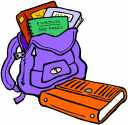 